中華帕拉林匹克總會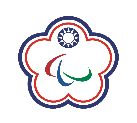 工作人員基本資料表二、學歷／經歷三、證照及專業能力四、希望待遇一、基本資料一、基本資料一、基本資料一、基本資料一、基本資料一、基本資料一、基本資料一、基本資料一、基本資料一、基本資料一、基本資料一、基本資料一、基本資料一、基本資料一、基本資料一、基本資料一、基本資料姓名中文： 中文： 性別□男□女國 籍國 籍國 籍國 籍   (照片黏貼處)   (照片黏貼處)   (照片黏貼處)姓名中文： 中文： 年齡血型血型婚姻狀況婚姻狀況□已婚□未婚□其他□已婚□未婚□其他姓名英文：英文：年齡血型血型婚姻狀況婚姻狀況□已婚□未婚□其他□已婚□未婚□其他姓名英文：英文：身份證號碼身份證號碼生日西元       年     月    日   西元       年     月    日   電子郵件信箱電子郵件信箱戶籍地址□□□  □□□  □□□  □□□  □□□  □□□  □□□  □□□  □□□  □□□  □□□  □□□  電話(   ) (   ) (   ) 現居地址[□同戶籍地址]□□□[□同戶籍地址]□□□[□同戶籍地址]□□□[□同戶籍地址]□□□[□同戶籍地址]□□□[□同戶籍地址]□□□[□同戶籍地址]□□□[□同戶籍地址]□□□[□同戶籍地址]□□□[□同戶籍地址]□□□[□同戶籍地址]□□□[□同戶籍地址]□□□電話(   ) (   ) (   ) 現居地址[□同戶籍地址]□□□[□同戶籍地址]□□□[□同戶籍地址]□□□[□同戶籍地址]□□□[□同戶籍地址]□□□[□同戶籍地址]□□□[□同戶籍地址]□□□[□同戶籍地址]□□□[□同戶籍地址]□□□[□同戶籍地址]□□□[□同戶籍地址]□□□[□同戶籍地址]□□□手機家庭背景稱謂姓    名姓    名年齡職業存 歿存 歿稱謂稱謂稱謂姓 名姓 名姓 名年齡職業存 殁家庭背景□ □□ □□ □家庭背景□ □□ □□ □家庭背景□ □□ □□ □學      歷學位學校(機構)名稱科系/組別日/夜校畢業修業期間修業期間學      歷博士□日 □夜□是 □否西元     年  月～     年   月西元     年  月～     年   月學      歷碩士□日 □夜□是 □否西元     年  月～     年   月西元     年  月～     年   月學      歷學士□日 □夜□是 □否西元     年  月～     年   月西元     年  月～     年   月學      歷專科□日 □夜□是 □否西元     年  月～     年   月西元     年  月～     年   月學      歷高中□日 □夜□是 □否西元     年  月～     年   月西元     年  月～     年   月經歷重要證照或檢定證照 / 檢定名稱成績或等級取得時間重要證照或檢定西元　　　年　　月重要證照或檢定西元　　　年　　月其他專業能力希望待遇月薪:NT                   元 年薪:NT                   元 應徵管道□1.員工推薦，姓名：       □2.人力銀行 □3.其他：　　　　　　　　　可報到日期可報到時間為通知後：□三日內□一週□二週□一個月　□其他(請說明)　     　         曾接受本公司面談/聘任□1.是（□面談/□聘任）請說明：    (職務、時間)□2.否